Характеристика (образец)Наименование экспоната: пожарный автомобиль «Урал».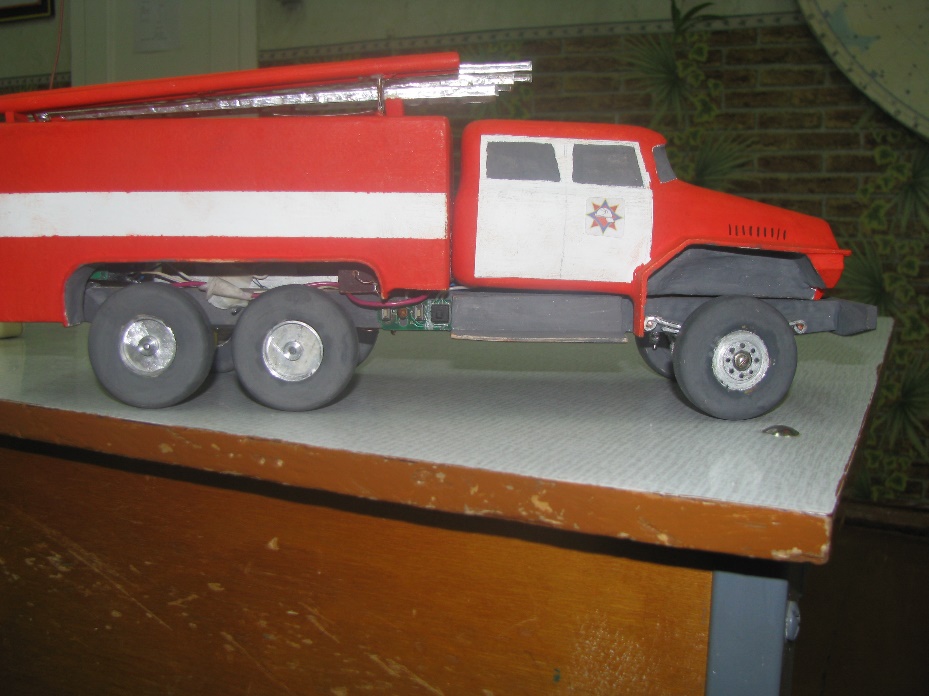 Номинация: «Моделирование»Назначение и полное описание экспоната: Рама машины изготовлена из деревянных реек, которые склеены клеем ПВА. Колёса изготовлены из алюминиевых трубок, шины выточены из липы. Кузов машины изготовлен из газетной бумаги в десять слоёв, которые проклеены клеем ПВА. Оси колёс изготовлены из электрода М 2.5, на которых нарезана резьба. Резьба ввинчена в мотор редуктор. Передняя подвеска крепится винтами М3 через два шариковых подшипника 3х8х4. Драйвер двигателя L293D подключён к приёмнику РТ 2272-М4, имеется сирена, которая взята из музыкальной открытки, звук которой переписан под сигнал пожарной машины. Машина управляется пультом от гаражной сигнализации.Технические характеристики (габариты): 360 х 128 х 120 (мм)Условия, необходимые для демонстрации: стол для демонстрации моделиГод изготовления: 2021 годУчреждение, изготовившее экспонат: государственное учреждение образования «Центр творчества детей и молодежи» Пинского района.Цена: 60 рублей.Разработчик: Волкович Николай Иванович, учитель физики и информатики, педагог дополнительного образования, моб. телефон +375 12 345 67 89.Изготовитель: Капуссстин Димитрий Александрович, 07.10.2024 г.р., 8 класс, обучающийся в объединении по интересам «Настольное моделирование» государственное учреждение образования «Центр творчества детей и молодежи» Пинского района, моб. телефон +375 21 111 11 11.Контакты: 225730, Пинский р-он, д.Пинковичи, ул.Ленина д.12, кв. 34, (0165) 11-11-11, (0165) 11-11-11, ctdim@roo-pinsk.gov.by.Директор	Левошко Алла АлександровнаМ.П.Руководитель работы	Волкович Николай ИвановичНаличие фотографии и цены экспоната обязательны.СОГЛАСИЕ
родителя (законного представителя) на обработку персональных данных несовершеннолетнегоЯ, ______________________________________________________, являясь законным представителем несовершеннолетнего ребенка
_____________________________________________________________, являвшегося мне _________________ на основании документа, удостоверяющего личность ______________________________________
______________________________________________________________
даю согласие организаторам на участие моего ребенка на весь период проведения республиканского смотра инновационного и технического творчества учащихся и работников учреждений образования и обработку моих персональных данных, а также персональных данных ребенка 
в порядке, установленном законодательством Республики Беларусь.Даю согласие на участие ребенка в интервью, фото и видеосъемке, на редактирование и использование фото-, видеозаписей 
в некоммерческих целях, а также в рекламе, включая печатную продукцию, размещение в сети Интернет и других средствах массовой информации в соответствии с законодательством Республики Беларусь.___________  __________________________________  _______________ Этот текст печататься не будет! Согласие на обработку персональных данных распечатывается и заполняется вручную законным представителем ребенка. После заполнения согласие сканируется или фотографируется и прикладывается к набору сопроводительных документов для участия в смотре в формате pdf или jpg.